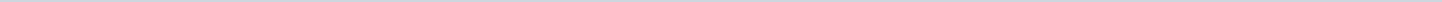 Index (1 onderwerp)1 Beleidsplan voor- en vroegschoolse educatie (vve) 2023-2026 en evaluatie vve 2018-2021Beleidsplan voor- en vroegschoolse educatie (vve) 2023-2026 en evaluatie vve 2018-2021MetadataDocumenten (3)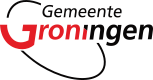 Gemeente GroningenAangemaakt op:Gemeente Groningen28-03-2024 19:10RaadsvoorstellenPeriode: 2024Laatst gewijzigd12-10-2022 12:15ZichtbaarheidOpenbaarStatus-#Naam van documentPub. datumInfo1.Beleidsplan voor- en vroegschoolse educatie (vve) 2023-2026 en evaluatie vve 2018-202112-10-2022PDF,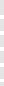 175,70 KB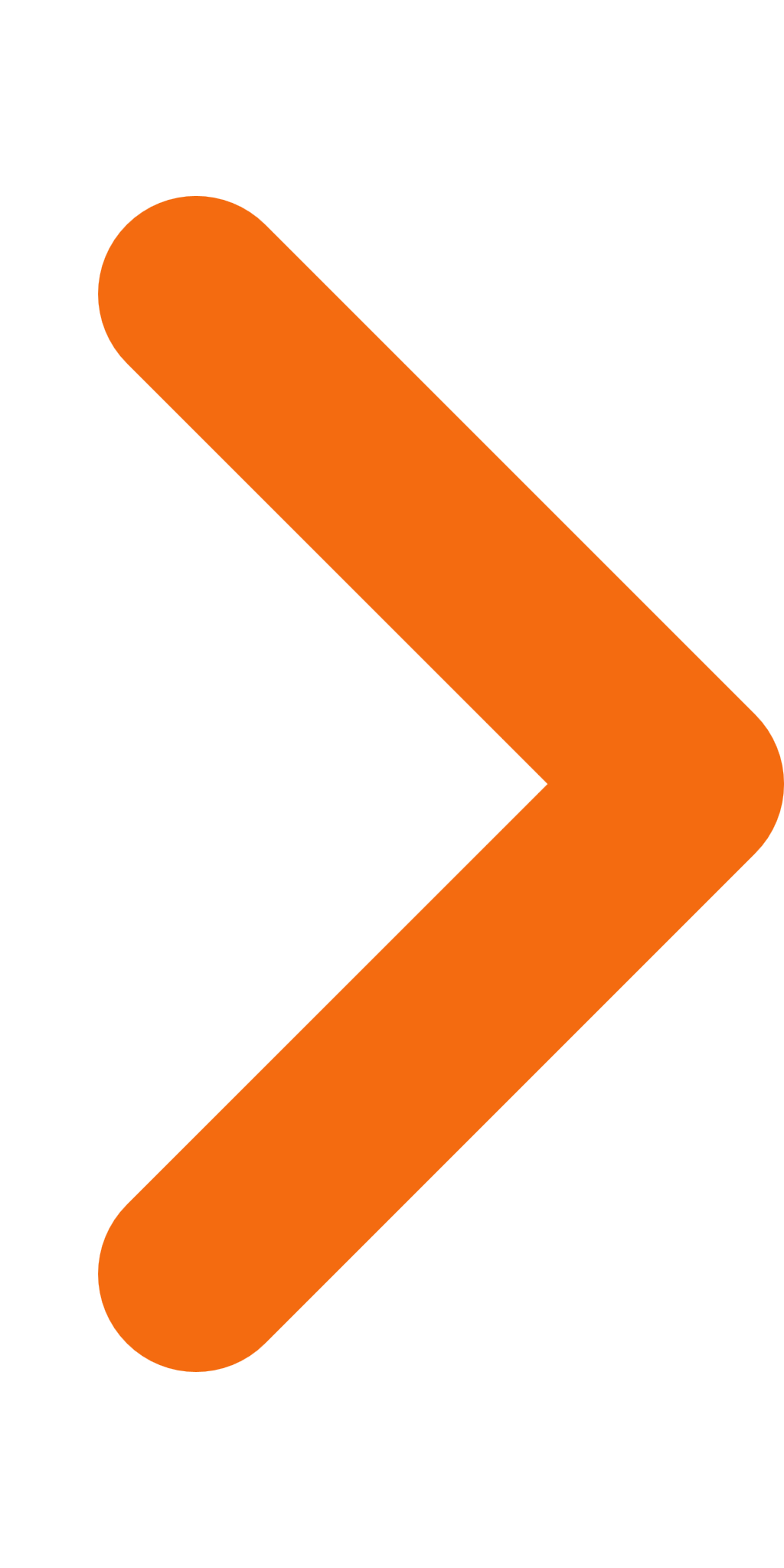 2.Bijlage Beleidsplan vve 2023-202612-10-2022PDF,376,65 KB3.Eindevaluatie Voor alle jonge kinderen gelijke kansen 2018-202112-10-2022PDF,216,80 KB